Конспект непосредственной образовательной деятельности  Подготовительная группа.Тема: "Мы не одни на планете Земля".Цель: Формировать у детей представление о том, что на земле кроме нашей страны России есть ещё очень много стран и в них живут люди разных национальностей. Расширять представления об окружающем мире .Знакомить с тем, что каждый народ отличается друг от друга: внешним видом, бытом. Это зависит от места проживания, от природной зоны. Воспитывать уважительное отношение к людям разных национальностей.Материал: географическая карта, глобус, картинки с народами мира в конвертах, иллюстрации домов, "северное сияние", аудиозапись, наряды, атрибуты для игр, фигурки для подарка, нарисованный глобус под крышей. Предварительная работа: знакомство с животным и растительным миром Севера России, Северной Америки, Африки, с характерным для них климатом, чтение художественной литературы по теме.Ход.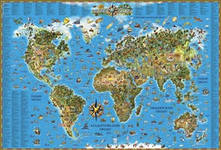 1.Организационный момент.А вы знаете, дети.Был случай такой.Ехали люди с работы домой.Только доехали вот чудеса –Все позабыли свои адреса.Ищут, волнуются, смотрят кругом:- Где наша улица? Где наш дом?Все перепуталось, все заблудились,К счастью всё это лишь в сказке случилось.2.- А сейчас проверим, заблудитесь ли вы?- Назовите город, где мы живём?- Страна, в которой мы живём?- Столица России?- Как называют нас, жителей России?- Ребята, а наша страна одна на земном шаре? (ответы детей)- А вы знаете какие-нибудь? (ответы детей)- А где мы можем посмотреть разные страны? (ответы).- Совершенно верно, на карте, на глобусе. Посмотрите на доску, что вы видите? Как вы думаете, почему над глобусом голубая крыша? Что она символизирует? (ответы детей).- Да, на земле много стран, много народов. Крыша показывает, что земля наш общий дом.- Возьмите по карточке, на них изображены народы, которые населяют нашу землю. Скажите, что общего и чем они отличаются? (ответы детей.)- Совершенно верно, в каждой стране живут люди разных национальностей, они различаются между собой:  говорят на разных языках, одеваются в разные виды одежды, ведут разный  образ  жизни, цветом волос, кожи. Это зависит от климата, разных условий. Каждая страна – отдельное государство со своими государственными символами. Но люди ездят в другие страны на отдых, получают образование  или в гости, потому что у них живут там родные или друзья. (Сложить карточки)3. – Сегодня мы с вами отправимся в путешествие по земному шару. В этом нам будет помогать карта с цифрами и значок "дети  на воздушном шаре". Для начала, определим, где мы находимся: находим Россию, ставим значок.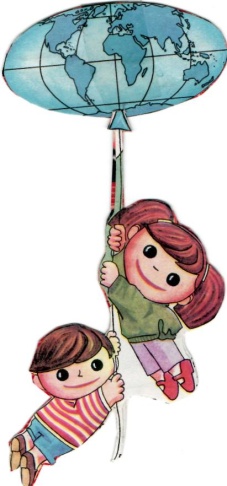 ФИЗМИНУТКА. - Приземляемся. Чувствуете холод. Посмотрим, куда мы попали. - Вот конверт  №1.Предлагаю ребенку найти место с цифрой 1 и прикрепить туда значок.- А попали мы на Крайний Север в тундру. (Достаётся из конверта картинка с жителями севера). Давайте, сядем к костру, и я расскажу вам об этом народе. (Садимся вокруг изображения костра).Рассказ воспитателя №1. -  Посмотрите, кругом снег, льды. Сурова природа Севера. Длинной, полярной ночью, которая длится полгода, когда не восходит солнце, свирепствуют морозы и ветры. Коротким летом солнце светит круглосуточно, но не прогревает землю. Здесь живёт очень сильный и выносливый народ – чукчи, граждане нашей дружной страны. Посмотрите, вот дом чукчей, он называется – ЯРАНГА. Сделан он из оленьих шкур и очень тёплый. Этот дом легко убирается и переносится в другое место при переезде. Чукчи занимаются разведением оленей, используют их для езды. Ещё запрягают в нарты специально обученных для езды собак. В посёлках для детей есть детские сады и школы. Посмотрите на одежду. Чем она отличается от нашей одежды? (Ответы детей) Она тёплая. Сложная жизнь на севере в тундре. Но чукчи любят свой край – это их родной дом, малая родина.- Очень суров Север, но и здесь есть чудеса.Ребёнок, одетый в костюм чукчи, читает отрывок из стихотворения о северном сиянии.«Полярное сияние»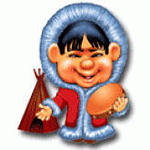 Что за чудо – чудеса:Загорелись небеса!Ой, горит, пылает пламяНад сверкающими льдами.(Ю.Шестопалов)ФИЗМИНУТКА.4 - Посмотрим, куда мы попали? Берём конверт с №2 , ребёнок переставляет значок, где находится цифра 2 – это Северная Америка. Ребёнок показывает её на карте.- А познакомимся мы с индейцами. Рассказ воспитателя №2.   - Индейцы с давних пор здесь живут. Посмотрите на картинку и скажите, что необычного во внешнем виде индейцев? (Ответы детей). - Индейцы трудолюбивые, ловкие. Много времени проводят на лошадях. Пасут стада, занимаются земледелием. Умеют на скаку ловить лошадей лассо. Ещё они очень меткие стрелки из лука. Живут индейцы в жилище «вигвам». Они любят свои широкие прерии и при необходимости защищают их. (Выходят двое детей, наряженные в костюмы).- А вот и дети - индейцы, давайте с ними познакомимся. Здравствуйте, как вас зовут?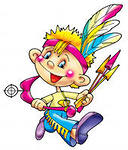 - Я, Белое Перо.- Я, Быстрый Ястреб.- Какие у вас необычные имена. А чем это вы занимаетесь?- Мы учимся быстро и ловко скакать на лошадях, как наши папы.- А можно наши дети попробуют?(Проводится игра с кольцебросом "Меткие и ловкие"). - Молодцы ребята, а вам спасибо. Нам пора отправляться в путь. До свиданья!ФИЗМИНУТКА (Летим дальше. Смотрим в бинокли).5.- Ну и жара, посмотрите, куда мы попали? Берём конверт с цифрой 3 и переставляем значок на цифру 3. - Узнали, где мы находимся? Да, мы попали в Африку. - Садитесь и послушайте немного о жизни африканского народа.Рассказ воспитателя № 3. Это африканская деревня.  Посмотрите на картинку и скажите, чем африканцы похожи на нас? Чем отличаются? (Цвет кожи, волос, одежда).  Как они одеты и почему?- Да в Африке жаркий климат, большую территорию занимает пустыня. Поэтому люди одеты очень легко. Тёмная кожа  спасает от ожогов. А вьющиеся чёрные волосы, защищают от солнечных ударов и перегревания. Как же живут африканцы здесь? Чем занимаются? Мужчины хорошие охотники, а женщины заняты сбором урожая фруктов, приготовлением пищи, воспитанием детей. (Выходят двое детей в костюмах.)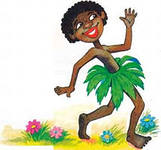 - Ребята, посмотрите, африканские дети, давайте узнаем, чем они занимаются?- Мы идём помогать родителям.- А можно нам с вами?- Да, вы как раз попали на "Праздник урожая", сбора бананов и кокосов.- Ой, как интересно, ребята, поможем собрать урожай?Игра "Чья команда быстрее соберёт урожай". Две команды: 1. бананы, 2. кокосы. (Дети собирают с пальм фрукты)- Ну, молодцы, а после работы полагается отдых.(Включается диск с песней "Чунга – Чанга".  Дети танцуют).  -А ещё они делают себе украшения вот из таких фигурок и верёвочек.Кто хочет быть сильным и смелым, тот выбирает себе вот такую фигурку – лошадку, кто хочет быть умным – змею, кто хочет быть красивым – цветок, кто хочет быть добрым – солнышко.Выберите себе фигурку и оденьте на веревочку. Повесим фигурку на шею.- Спасибо вам ребята за подарки. Нам пора домой. Прощаемся, садимся в воздушный шар, летим домой.6. Итог. - Вот ребята и закончилось наше путешествие. Посмотрите ещё раз, какой путь мы с вами проделали. Много стран в мире и для всех людей Земля – наш общий дом.Ребёнок читает стихотворение:Словно крыша над землёй, Голубые небеса.А под крышей голубой Реки, горы и леса,Океаны, теплоходы,И поляны и цветы.Страны все и все народы,И, конечно я и ты.  (В. Орлов) 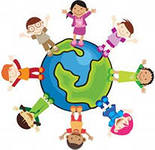 